Chapter 10 Practice TestFind the volume of each prism 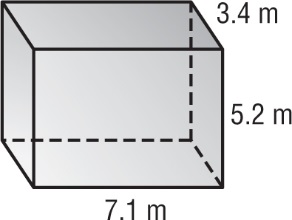 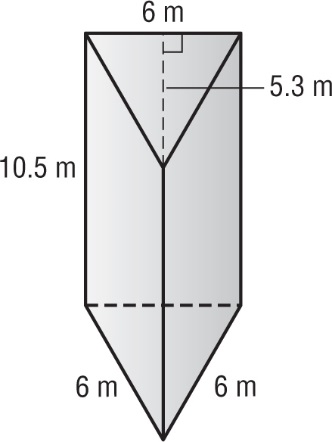 Find the surface area of each figure 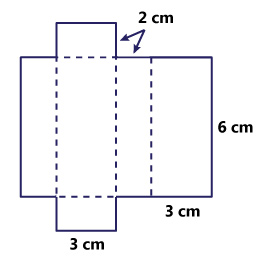 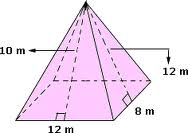 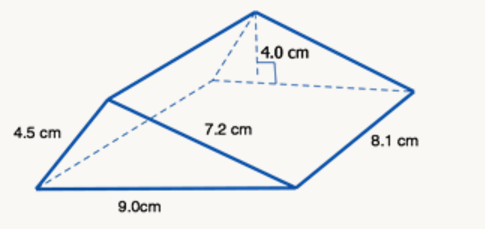 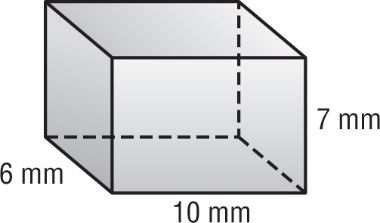 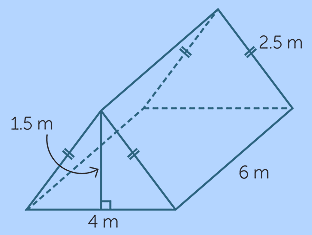 A gift box in the shape of a triangular prism has a volume of 35 cubic inches, a base height of 5 inches, and a height of 2 inches. What is the length of the base?A special box designed to hold an antique artifact is shaped like a triangular prism. The surface area of the box is 121.2 square inches. The height of the base triangle is 5.2 inches and each side of the base triangle is 6 inches long. What is the height of box? (3 points) A room is 15 feet long, 25 feet wide, and 20 feet tall. If Mickey paints the walls and the ceiling, how much surface area will he cover?A pyramid has all sides that are equilateral triangles. Each triangle has side lengths of 8 centimeters. If the surface area of the pyramid is 67.2 square centimeters, what is the slant height of the pyramid? (3 points) 